Государственное бюджетное образовательное учреждение высшего образования Московской области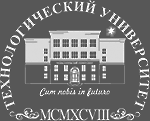 ТЕХНОЛОГИЧЕСКИЙ УНИВЕРСИТЕТРезультаты Международной Открытой Олимпиады 
Технологического университета 2019 г.21 апреля 2019 годаАнглийский языкНоминация «Таланты Подмосковья», очное участиеКласс: 11, 2 курсКак найти себя в списке: фамилии расположены в порядке убывания набранной суммы баллов; фамилии участников, набравших одинаковую сумму баллов, расположены в алфавитном порядке№ п/пСтатусФамилия ИмяУчреждениеГородБалл (max 100)ПобедительСмирнова Анна Евгеньева ТТДКоролев84ПризерII местоЧуракова Катерина АлексеевнаМАОУ «Гимназия № 9»Королев80ПризерIII местоПрокопчук Валерия СергеевнаМБОУ «Майская СОШ»Пушкинский район, п. Софрино-176ПризерIV местоБурдина Елизавета ВикторовнаФГБОУ ВО Предуниверситарий МГЛУ, ЦИИЯ «London Studio»Мытищи74ПризерIV местоКурлович Николай ПавловичМБОУ «Гимназия № 3»Ивантеевка74УчастникБондарчук Дарья СергеевнаМБОУ «СОШ № 10 с УИОП» Щелково72УчастникБакулина Александра АлексеевнаМБОУ«СОШ № 8 с УИОП»Пушкино70УчастникЛапшина Алина СергеевнаМАОУ «Гимназия № 9»Королев70УчастникФлорова Дарья АлександровнаМБОУ «Гимназия № 18 им. И.Я. Илюшина»Королев70УчастникМурашова Оксана АлександровнаМБОУ«СОШ № 8 с УИОП»Пушкино64УчастникАбахтимов Алексей АлександровичМБОУ«СОШ № 8 с УИОП»Пушкино62УчастникСеменов Андрей ЕвгеньевичМБОУ «Лицей № 5»Королев62УчастникСияева Амина РахимжоновнаМБОУ «Черкизовская СОШ»Пушкино62УчастникПетрашко Ангелина ВячеславовнаМАОУ «Гимназия № 9»Королев60УчастникСергеев Сергей КонстантиновичМБОУ «Гимназия № 3»Ивантеевка58УчастникГамаюнов Александр СергеевичККМТКоролев56УчастникГолышевская Ульяна ЮрьевнаМАОУ «Гимназия № 9»Королев56УчастникЛузгина Юлия ЕвгеньеваТТДКоролев56УчастникФитисова Дарья АлексеевнаМБОУ«СОШ № 8 с УИОП»Пушкино52УчастникАкопян Алина АндраниковнаМАОУ «Гимназия № 9»Королев48УчастникАникин Дмитрий ГеннадьевичМАОУ «Гимназия № 9»Королев46УчастникВоронова Дарья ИльиничнаМБОУ «Гимназия № 3»Ивантеевка46УчастникСавинская Диана АндреевнаМАОУ «СОШ № 16» Королев44УчастникСевоян Артур АшотовичМБОУ «СОШ № 10 с УИОП» Щелково38УчастникПентелькин Павел АндреевияМБОУ «Гимназия № 3»Ивантеевка34УчастникЦивка Анастасия АлександровнаМБОУ«СОШ № 8 с УИОП»Пушкино34УчастникОколелых Андрей АлексеевичМБОУ «Черкизовская СОШ»Пушкино32УчастникГроздев Сергей ВитальевичККМТКоролев28УчастникЛипич Олег ДанииловичККМТКоролев26УчастникДевкин Данила АлександровичККМТКоролев22УчастникКабанова Полина ВладимировнаККМТКоролев22УчастникЮдин Никита НиколаевичККМТКоролев22УчастникГусев Павел ЮрьевичККМТКоролев16УчастникВоевода Мария АлексеевнаККМТКоролев10